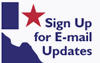 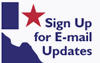 Published 11/14